KONYHAI MUNKALAP MEGRENDELŐ  					Dátum……………………………………..Munkaszám………………………………………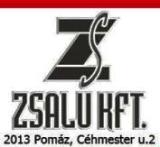 					Megrendelő…………………………………………………………Tel.……………………………………					Felvette……………………………………………………………………………………………….					Gyártási határidő………………………………………………………………………………..Árajánlat				Munkalap tipusa…………………………………………………………………………………Megrendelés				Élzárás………………………………………………………………………………………………….Előleg:…………………………………………………Az egyedileg gyártott vagy konfekcionáltan rendelt munkalapok utólagos lemondása nem lehetséges!!!!!!!!!!!!!!!!!!!A megrajzolt megrendelés módosítása csak személyesen a másodpéldánnyal együtt lehetséges, csak abban az esetben ha a beszállító még nem gyártotta le.RAJZ:   posztformingolás: -------     éldekorozás vagy ABS :    ------------  élbeültetés:  -----------------  összemarás:-----------A fent leírtakat tudomásul veszem az aláírásommal igazolom.A rajz helyes.	Megrendelő: